Old And Grey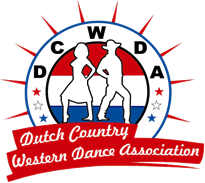 Choreograaf : Rob FowlerBron		: DCWDA / ACWDBType dans 	: Four Wall Line DanceNiveau 	: NoviceTellen 	: 64BPM		: 164 (2 ST)
Muziek 	: “Old And Grey” by Derek Ryan  Intro		: start op zangVINE R, HITCH L, VINE L 1/4 TURN L, 
HITCH R 
1	RV	stap opzij2	LV	stap kruis achter RV3	RV	stap opzij4	LV	hef knie5	LV	stap opzij6	RV	stap kruis achter LV7	LV	¼ draai linksom, stap voor8	RV	hitch
STEP BACK R, HITCH L, STEP BACK L, HITCH R, SLOW R COASTERSTEP, 
BRUSH L 
9	RV	stap achter10	LV	hitch11	LV	stap achter12	RV	hitch13	RV	stap achter14	LV	sluit15	RV	stap voor16	LV	brush voorDIAGONAL L STEP LOCK STEP BRUSH, DIAGONAL R STEP LOCK STEP BRUSH 
17	LV	stap diagonaal L voor18	RV	stap kruis achter LV19	LV	stap diagonaal L voor20	RV	brush voor21	RV	stap diagonaal R voor22	LV	stap kruis achter RV23	RV	stap diagonaal R voor24	LV	brush voor

SLOW JAZZBOX 1/4 TURN L
25	LV	stap kruis over RV26		rust27	RV	stap achter28		rust29	LV	¼ draai linksom, stap opzij30		rust31	RV	tik naast LV32		rustWEAVE R, HOLD, ROCK STEP33	RV	stap opzij34	LV	stap kruis achter RV35	RV	stap opzij36	LV	stap kruis over RV37	RV	stap opzij38		rust39	LV	rock achter40	RV	gewicht terugWEAVE L, HOLD, ROCK STEP41	LV	stap opzij42	RV	stap kruis achter LV43	LV	stap opzij44	RV	stap kruis over LV45	LV	stap opzij46		rust47	RV	rock achter48	LV	gewicht terugTOUCH R TO SIDE, 1/4 TURN R STEP R TOGETHER, TOUCH L TO SIDE, KICK L FWD, JAZZBOX49	RV	tik opzij50	RV	¼ draai rechtsom, sluit51	LV	tik opzij52	LV	kick voor53	LV	stap kruis over RV54	RV	stap achter55	LV	stap opzij56	RV	tik naastRHUMBA BOX BACK57	RV	stap opzij58	LV	sluit59	RV	stap achter60		rust61	LV	stap opzij62	RV	sluit63	LV	stap voor64	RV	brush voor	RESTART:  In muur 4Dans tot en met tel 32 en begin opnieuw.